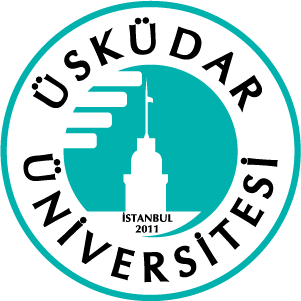 T.C. ÜSKÜDAR ÜNİVERSİTESİ TIP FAKÜLTESİDÖNEM IVÇOCUK SAĞLIĞI VE HASTALIKLARI STAJ REHBERİDÖNEM-IV ÇOCUK SAĞLIĞI VE HASTALIKLARI STAJI1. DÖNEM-IV ÇOCUK SAĞLIĞI VE HASTALIKLARI STAJI VE SÜRESİ: Üsküdar Üniversitesi Tıp Fakültesi'nde 4. sınıf öğrencilerinin pediatri stajı, çocuk sağlığı ve hastalıkları alanındaki bilgi ve becerilerini geliştirmeyi amaçlamaktadır. Daha önceki dönemlerde temelde teorik derslerle başlayan süreç, bu dönemde daha çok pratik odaklı hale gelmektedir. Teorik bilgilerin uygulama ve tutumla birleştirilmesi, öğrencilerin gereken yeterlikleri elde etmelerine yardımcı olacaktır. Bu bütünsel yaklaşım, çocuk sağlığı ve hastalıkları alanında en önemli adımlardan biri olan Dönem IV pediatri stajıyla sağlanmaktadır. Bir doktorun meslek hayatı boyunca gerçekleştireceği kapsamlı çocuk muayenesini tam anlamıyla öğrenip içselleştirmek, bu stajın en temel hedeflerindendir.Dördüncü sınıf tıp fakültesi öğrencilerinin Pediatri Stajını tamamlamasının ardından, çocuk sağlığı ve hastalıkları alanının derinlemesine anlayışlarını geliştirmeleri amaçlanmaktadır. Bu süreç, çocuk sağlığı ve hastalıklarının geniş yelpazesini kapsayarak, çocuklarda görülen semptomların tanımlanması, nedenlerinin tespiti ve bazen acil durumlar gibi kritik senaryolarda çözüm önerilerinin sunulması gereken durumlarda, gerekli bilgi ve becerilerin kazandırılmasını hedeflemektedir. Pediatri Stajı, alanın ana konularının yanı sıra ilgili alt başlıklara da geniş bir perspektif sunarak, öğrencilerin çocuk sağlığıyla ilgili sorunları anlama, teşhis etme ve yönetme yeteneklerini güçlendirmeyi amaçlamaktadır. Öğrenciler, çocuk sağlığı alanındaki temel hekimlik uygulamalarını deneyimlemekle kalmayıp aynı zamanda genç hastaların ihtiyaçlarına uygun tedavi yöntemlerini belirleme ve gerektiğinde ilgili uzmanlık alanlarına yönlendirme konusunda da yetkinlik kazanmaktadırlar.Pediatri stajı 10 haftadır: Teorik (4 hafta), Pratik (5 Hafta), serbest çalışma (1 hafta). İlk 4 hafta teorik dersler işlenecek, sonraki 5 hafta pratik uygulamalar yapılacaktır. Her hafta perşembe günleri olgu sunumu günüdür.2. DÖNEM-IV ÇOCUK SAĞLIĞI VE HASTALIKLARI STAJI ÖĞRENME HEDEFLERİGenel ve zorlu senaryolarda çocuk hasta öyküsü alma ve bütünsel fiziksel muayene yeteneklerinin kazandırılması.Bu süreçte özellikle çocukların gelişimsel farklılıklarının dikkate alınması ve aile ile iletişimde hassasiyet sağlanması hedeflenir.Kapsamlı sistemik fiziksel muayene pratiğinin edinilmesi.Çocuklarda özgül fiziksel muayene bulgularının anlaşılması ve doğru yorumlanması sağlanır.Çocuk hasta dosyası oluşturma, epikriz raporu hazırlama ve hasta ile etkili iletişim becerilerinin geliştirilmesi.Çocuk hastaların ve ailelerinin özel ihtiyaçlarına yönelik iletişim stratejileri öğretilir.Sık rastlanan çocuk hastalıklarının tanısını koyma ve tedavi planlamasını yapabilme yetisinin öğretilmesi ve uygulamanın sağlanması.Çocuklarda en yaygın görülen hastalıkların semptomları, tanı yöntemleri ve tedavi seçenekleri öğrencilere aktarılır.Özellikle çocuklarda yaygın olarak görülen enfeksiyon hastalıkları, solunum yolu enfeksiyonları gibi durumlar ele alınır.Dahili ve cerrahi sorunlar arasındaki farkları ayırt etme yeteneğinin kazandırılması.Hangi durumların dahili, hangi durumların cerrahi müdahale gerektirdiği anlatılarak öğrencilerin karar verme yetenekleri güçlendirilir.Laboratuvar testlerini isteme ve sonuçları değerlendirme kabiliyetinin geliştirilmesi.Çocuklarda yaygın olarak kullanılan laboratuvar testlerinin nasıl talep edileceği ve sonuçlarının nasıl yorumlanacağı öğretilir.Kanser belirtilerini tanıma ve onkolojik acil durumları anlayabilme yetisinin geliştirilmesi.Çocuklarda kanser belirtilerinin erken tanınması ve onkolojik acil durumların yönetimi üzerine eğitim sağlanır.Kronik hastalıkların tanı ve izlem prensiplerinin öğretilmesi.Çocukluk çağındaki kronik hastalıkların teşhisi, takibi ve tedavi stratejileri hakkında bilgi verilir, uzun dönemdeki yönetim becerileri geliştirilir.Örneğin, diyabet, astım gibi kronik hastalıkların çocuklarda yönetimi ele alınır.Çocuk gelişimine özel durumların anlaşılması ve yönetimi.Çocukların büyüme, gelişme, davranışsal ve psikososyal özellikleri göz önüne alınarak hastalıkların yönetimi ele alınır.Ergenlik dönemi özelindeki sorunlar ve gençlerle iletişim yaklaşımları üzerinde durulur.Çocuklarda sık görülen hastalıkların tanınması ve tedavi yöntemlerinin öğretilmesi.Üst solunum yolu enfeksiyonları, ishal, alerjik reaksiyonlar gibi çocukluk döneminde sıkça rastlanan hastalıkların tanısı ve yönetimi üzerine odaklanılır.3. STAJYERİN GÖREVLERİ:Klinik Bilgi ve Becerilerin Geliştirilmesi: Bu staj dönemi, öğrencilerin çocuk hastaların yakınmalarını, bulgularını ve durumlarını doğru bir şekilde değerlendirebilme yetkinliğini geliştirmeyi amaçlar.Sistemik muayene ve klinik akıl yürütme yeteneklerinin içselleştirilmesi hedeflenir.Teorik ve pratik derslere aktif katılım, bilgi ve deneyim kazanmada önemlidir.Hasta Başında Profesyonel Tutum: Staj sürecinde hasta başı eğitimlerinden en iyi şekilde faydalanarak, hekimlik mesleğine uygun profesyonel tutumun geliştirilmesi hedeflenir.Empatik, etik değerlere bağlı ve saygılı iletişim, hasta güvenliği ve sağlıklı hekim-hasta ilişkileri için kritiktir.Çocuk Gelişimi ve Hastalıklarının Önemi:Bu staj dönemi, çocuk sağlığı ve hastalıkları alanının temel bilgilerini kapsar.Çocukların büyüme, gelişme, psikososyal özellikleri gibi özel durumları hakkında bilgi edinme ve çocuklara özgü yaklaşımları öğrenme fırsatı sağlar.İletişim Becerileri: İyi iletişim, hasta ve aileleriyle etkili ilişkiler kurmanın temelidir.Stajyerler, hasta ve aileleriyle empati yapma, açık iletişim kurma ve anlaşılır bir şekilde bilgi aktarma becerilerini geliştirir.Ekip ÇalışmasıTıbbi bakım multidisipliner bir yaklaşım gerektirir.Staj süreci, diğer sağlık profesyonelleriyle etkili işbirliği yapma yeteneğini öğrenmeyi ve hastaların en iyi bakımını sağlamayı hedefler.Etik ve Mahremiyet: Tıbbi uygulamalarda etik değerlere saygı göstermek ve hasta mahremiyetine özen göstermek kritik önem taşır.Stajyerler, etik konuları anlamayı, hastaların gizliliğini korumayı ve rıza almayı öğrenir.Bilimsel Araştırma: Tıp alanındaki gelişmeler sürekli değişir.Stajyerler, güncel literatürü takip ederek bilimsel yaklaşımları anlamayı ve bilimsel düşünceyi geliştirmeyi amaçlar.Sürekli Öğrenme: Tıbbi bilgi sürekli güncellenir.Staj dönemi, öğrencilere sürekli öğrenme ve kendini geliştirme kültürünü kazandırır.Zaman YönetimiTıbbi uygulamalar hızlı tempolu olabilir.Stajyerler, zamanı etkili kullanmayı, acil durumları yönetmeyi ve iş yükünü dengeli idare etmeyi öğrenir.4. DÖNEM-IV ÇOCUK SAĞLIĞI VE HASTALIKLARI STAJININ ÖĞRENME ÇIKTILARI Çocuk Sağlığı ve Hastalıkları stajını tamamlayan öğrenciler, aşağıdaki yetkinlikleri kazanmış olmalıdır:Çocuk Değerlendirmesi ve Tanı Yetkinliği:Farklı çocuk sağlığı ve hastalıklarıyla ilgili semptomları tanımlayabilme ve ayırıcı tanı yapabilme yeteneği geliştirilmelidir.Çocuk Hastalar İçin Tıbbi Öykü Alma ve Fiziksel Muayene Becerisi:Çocuklara özgü semptomları tespit etme, kapsamlı tıbbi öykü alma ve sistemik fiziksel muayene yapabilme becerisi kazanılmalıdır.Çocuk Hastalıkları Tanı ve Tedavi Bilgisi:Çocuk sağlığı ve hastalıkları alanının temel bilgileri edinilmeli, sık rastlanan çocuk hastalıklarının tanı ve tedavi yöntemleri öğrenilip uygulanabilmelidir.Çocuk Acil Durum Yönetimi:Çocuk sağlığı ve hastalıklarında sıkça karşılaşılan acil durumları tanımlayabilme, acil durum yaklaşım ilkelerini anlama ve gerekli müdahaleleri yapabilme yetkinliği kazanılmalıdır.Çocuk Hasta İletişimi ve Empati:Çocuk hastalarla ve aileleriyle etkili iletişim kurabilme, onları bilgilendirme, empatik bir yaklaşım sergileme becerileri geliştirilmelidir.Laboratuvar Verilerinin Değerlendirilmesi:Laboratuvar sonuçlarını anlama, değerlendirme ve klinik durumla ilişkilendirme yetisi kazandırılmalıdır.Klinik Akıl Yürütme:Çocuk hastaların verilerini analiz etme, onların durumunu değerlendirme ve uygun tanı ve tedavi stratejilerini geliştirme becerileri öğretilmelidir.Ekip İşbirliği:Diğer sağlık profesyonelleri ile etkili işbirliği yapabilme ve çocuk hastaların en iyi bakımını sağlamak için ekip içinde koordineli bir şekilde çalışabilme yetisi kazandırılmalıdır.Etik Değerlere Saygı:Çocuk hastaların gizliliğine ve mahremiyetine saygı gösterme, etik değerlere uygun hekimlik uygulamasını öğretmelidir.Sürekli Öğrenme İsteği:Tıp alanındaki gelişmeleri takip etmeye istekli olma, güncel literatürü izleyerek sürekli olarak kendini güncelleme ve geliştirme anlayışı kazandırmalıdır.5. DÖNEM-IV ÇOCUK SAĞLIĞI VE  HASTALIKLARI STAJI PROGRAMINDAKİ DERSLERDE VE UYGULAMALARDA ÖĞRENME-ÖĞRETME YÖNTEMLERİ Teorik dersler: Staj yeterliliklerine ulaşmak amacıyla öğrencilerin gerekli bilgileri anlama ve özümseme sürecini desteklemek için katıldığı dersler, kuramsal bilginin paylaşıldığı ve tartışıldığı önemli platformlardır. Aşağıda staj programının akışı sunulmuştur:Olgu Tartışması: Pratik eğitim saatlerinde, belirli hasta gruplarına veya başvuru yakınmalarına yönelik yaklaşım, tanı, ayırıcı tanı ve tedavi ilkelerinin değerlendirilmesi gerçekleştirilir. İşte staj programının bu aşamasının akışı:Olgu Hazırlama: Çocuk Sağlığı ve Hastalıkları stajı boyunca her öğrenci, detaylı hikaye alımı, pediatrik fiziksel muayene, ayırıcı tanı ve tanı içeriğinden sorumlu olduğu bir olgu hazırlamaktadır. Bu olgu, staj döneminin sonunda bir değerlendirme kriteri olarak sunulur.Klinikte Bağımsız Öğrenme: Haftalık program içerisinde, öğrencilerin yataklı servis ve Çocuk Sağlığı ve Hastalıkları Polikliniği gibi öğrenme ortamlarında sunulan fırsatları en iyi şekilde değerlendirebilmeleri için bağımsız öğrenme saatleri ayrılmıştır.6. DÖNEM-IV ÇOCUK SAĞLIĞI VE HASTALIKLARI STAJI EĞİTİM ORTAMLARISağlık Yerleşkesinde derslikler, konferans salonlarıSancaktepe Eğitim ve Araştırma Hastanesi Çocuk Sağlığı ve Hastalıkları Kliniği ve poliklinikleri7. DÖNEM-IV ÇOCUK SAĞLIĞI VE HASTALIKLARI ÇEKİRDEK HASTALIKLARI/KLİNİK PROBLEMLER VE HEDEFLENEN ÖĞRENME DÜZEYLERİÖğrenme DüzeyleriÇekirdek Hastalıklar/Klinik Problemler ve Hedeflenen Öğrenme DüzeyleriTemel Hekimlik Uygulamaları Öğrenme DüzeyiTemel Hekimlik Uygulamaları8. DÖNEM-IV ÇOCUK SAĞLIĞI VE HASTALIKLARI STAJI ÖLÇME VE DEĞERLENDİRMEStaj sonu ölçme değerlendirme yöntemleri ve bunların staj geçme notuna katkısı şu şekildedir: 1. Servis çalışmalarının değerlendirilmesiHer stajyer tarafından oluşturulan hasta dosyasına, hastalardan sorumlu öğretim üyeleri tarafından verilen not, stajyerin performansını yansıtmaktadır. Ayrıca, pratik eğitim saatlerinde stajyerin gösterdiği faaliyetler değerlendirilir ve bu değerlendirmeye artı puanlar eklenir. Bu değerlendirme süreci, staj notunun toplamının %20'sini oluşturur.2. Sözlü ve/veya yazılı OSCE sınavı: En az iki öğretim üyesinden oluşan jüriler, staj süresi boyunca öğrencilerin teorik ve pratik derslerde elde ettiği bilgileri içeren öğrenme hedeflerini kapsayan bir sözlü ve/veya yazılı OSCE sınavı düzenler. Bu sınav, öğrencilerin performansını değerlendirmek amacıyla yapılan bir değerlendirme aracıdır. Sınav sonuçlarına göre elde edilen puanlar, staj notunun %80'ini oluşturur.9. DÖNEM-IV ÇOCUK SAĞLIĞI VE HASTALIKLARI STAJI GERİ BİLDİRİMÇocuk Sağlığı ve Hastalıkları stajının sona erdiği son cuma günü, sınavın tamamlanmasının ardından öğrencilerden anonim yazılı geri bildirim istenir. Bu aşamada, staj deneyiminde yaşanan olumlu ve olumsuz noktalar, öğretim üyelerinin performansı ve derslerin etkililiği gibi konularda öğrencilerin değerlendirmeleri toplanır.Tıp Fakültesi Mezunları Birinci Basamak Sağlık Hizmeti SunumundaTıp Fakültesi Mezunları Birinci Basamak Sağlık Hizmeti SunumundaAAcil durumu tanımlayarak ilk tedavisini yapabilmeli, gerektiğinde uzmana yönlendirebilmeli.ÖnTAcil olmayan durumlarda Ön tanı koyarak gerekli ön işlemleri yapıp uzmana yönlendirebilmeliTTanı koyabilmeli ve tedavi hakkında bilgi sahibi olmalı, gerekli ön işlemleri yaparak, uzmana yönlendirebilmeliTTTanı koyabilmeli, tedavi edebilmeliİUzun süreli takip (izlem) ve kontrolünü yapabilmeliKKorunma önlemlerini (birincil, ikincil ve üçüncül korunmadan uygun olan/olanları) uygulayabilmeliHastalıklar/Klinik ProblemlerÖğrenme DüzeyiAkut böbrek hasarıT-A-KAkut glomerulonefritT-ABöbreğin kistik hastalıklarıÖnTBöbreğin anomalileriÖnTKronik böbrek hastalığıT-A-K-İKronik glumerulonefritÖnTNefrotik sendromTDeri ve yumuşak doku enfeksiyonları, apseleriTT-KMiyokardit/kardiyomiyopatiÖnTYenidoğanda konjonktivitTT-KAdrenokortikal etmezlikÖnT-ADiabetes insipitusÖnTGuatrT-K-İHiperparatiroidizmÖnTHipertiroidizmT-A-İHipofiz bozukluklarıÖnTHipoglisemiAHipoparatiroidizmÖnTKonjenital adrenal hiperplaziÖnTKonjenital hipotiroidizmTT-K-İTiroiditlerÖnTAkut hepatitlerT-KAkut pankreatitAÇocukta fonksiyonel kabızlıkTT-K-İGastroenteritlerTT-A-KGastrointestinal konjenital anomalilerAGastrointestinal sistem tümörleriÖnT-KGastrointestinal sistem motilite bozukluklarıÖnTGastrointestinal sistem parazitozlarıTT-KGastroözefageal reflüTT-K-İİnflamatuvar barsak hastalıklarıÖnTİrritabl barsak hastalığıÖnT-K-İKronik hepatitÖnT-K-İMalabsorbsiyonÖnTPeptik hastalıklarıTT-K-İPortal hipertansiyonÖnTÜst gastrointestinal sistem kanamalarıT-AYarık damak, yarık dudakTYenidoğanda gastrointestinal sistem malformasyonlarıAYenidoğanda nekrotizan enterokolitAAplastik anemiÖnTDemir eksikliği anemisiTT-A-K-İHemoglobinopatilerÖnT-KHemolitik anemiÖnTKan uyuşmazlıklarıÖnT-KKanama bozukluklarıÖnT-K-İLenfoproliferatif hastalıklarÖnTLösemilerÖnTMiyeloproliferatif hastalıklarÖnTYenidoğanın hemorajik hastalıklarıAAilevi akdeniz ateşiÖnT-İAkut romatizmal ateşT-KAlerjik reaksiyonTT-AAnafilaksiA-KAsit-baz denge bozukluklarıAAvitaminozÖnT-KBesin zehirlenmesiA-KD vitamini eksikliğiTT-K-İDehidratasyonTT-A-K-İDiabetes mellius ve komplikasyonlarıTT-A-K-İDifteriÖnT-KDiyabetik anne bebeğiT-KDoğumda asfiksiA-KDoğuştan metabolik hastalıklarÖnT-K-İDoğuştan yapısal anomalilerT-KDöküntülü enfeksiyöz hastalıklarTT-KEnterik ateşA-KHemolitik üremi sendrom/trombotik trombositopenik purpuraÖnTHenöch-schönlein purpurasıTInfluenzaTT-Kİntrauterin büyüme geriliğiÖnT-KIntrauterin enfeksiyonlarÖnT-KK vitamini yetersizliğiA-KKabakulakTT-KKistik fibrozÖnT-KSık görülen kromozom hastalıklarıÖnT-KMalnutrisyonTT-K-İMegaloblastik anemiTT-K-İMeningokokal hastalıklarA-KObeziteT-K-İOnkolojik acillerAPrematürelikT-KSepsisASıvı ve elektrolit denge bozukluklarıT-A-KPrimer immun yetmezliklerÖnTŞokATetanozT-A-KVaskülitlerÖnTYenidoğan sarılığıT-KYenidoğanda metabolik bozukluklarÖnT-KYenidoğanda sepsis ve menenjitAAtaksik bozukluklarÖnTEpilepsiÖnT-A-K-İFebril konvülsiyonTT-A-KHidrosefaliÖnTHipotonik bebekÖnTKatılma nöbetiTMerkezi sinir sistemi enfeksiyonlarıASerebral palsiÖnTYenidoğanda konvülsiyonA-KAlerjik rinitTT-KAstımTT-A-K-İBoğmacaTT-A-KBronşiektazilerÖnT-K-İBronşiolitT-ADoğumda fetal distresA-KPnömonilerTT-KÜst solunum yolu enfeksiyonlarıTT-KYenidoğanda solunum güçlüğüAHipertansiyonTT-A-K-İKalp kapak hastalıklarıÖnT-KKalp ritm bozukluklarıT-A-İKalp yetmezliğiT-A-K-İKardiyopulmoner arrestAKonjenital kalp hastalıklarıÖnTPerikard hastalıklarıÖnTÖğrenme DüzeyiAçıklama1Uygulamanın nasıl yapıldığını bilir ve sonuçlarını hasta ve/veya yakınlarına açıklar.2Acil bir durumda kılavuz/yönergeye uygun biçimde uygulamayı yapar3Karmaşık olmayan, sık görülen, durumlarda/olgularda uygulamayı yapar4Karmaşık durumlar/olgular da dahil uygulamayı yapar  Pediatri Stajı Temel Hekimlik UygulamalarıÖğrenme DüzeyiÖykü AlmaÖykü AlmaGenel ve soruna yönelik öykü alabilme4Mental durumu değerlendirebilme4Genel ve soruna yönelik fizik muayeneGenel ve soruna yönelik fizik muayeneBatın muayenesi4Antropometrik ölçümler3Bilinç değerlendirmesi ve ruhsal durum muayenesi3Çocuk ve yenidoğan muayenesi4Deri muayenesi4Genel durum ve vital bulguların değerlendirilmesi4Kardiyovasküler sistem muayenesi4Kas-İskelet sistem muayenesi3Solunum sistemi muayenesi4Kulak, burun, boğaz, baş ve boyun muayenesi3Nörolojik muayene3Kayıt tutma, raporlama ve bildirimKayıt tutma, raporlama ve bildirimAydınlatma ve onam alabilme4Epikriz hazırlayabilme4Güncel mevzuata uygun sağlık raporlarını hazırlayabilme3Hasta dosyası hazırlayabilme4Tedaviyi red belgesi hazırlayabilme4Yasal olarak bildirimi zorunlu hastalıkları ve durumları bildirme ve raporlama4Reçete düzenleyebilme4Laboratuvar testleri ve ilgili diğer işlemlerLaboratuvar testleri ve ilgili diğer işlemlerBiyolojik materyalle çalışma ilkelerini uygulayabilme4Dekontaminasyon, dezenfeksiyon, sterilizasyon, antisepsi sağlayabilme4Direkt radyografileri okuma ve değerlendirebilme3Glukometre ile kan şekeri ölçümü yapabilme ve değerlendirebilme4Kanama zamanı ölçümü yapabilme ve değerlendirebilme2Periferik yayma yapabilme ve değerlendirebilme3Tam idrar analizi (mikroskopik inceleme dahil) yapabilme ve değerlendirebilme3EKG çekebilme3Laboratuvar inceleme için istek formunu doldurabilme4Laboratuvar örneğini uygun koşullarda alabilme ve laboratuara ulaştırabilme4Tarama ve tanısal amaçlı inceleme sonuçlarını yorumlayabilme3Girişimsel ve girişimsel olmayan uygulamalarGirişimsel ve girişimsel olmayan uygulamalarHastadan biyolojik örnek alabilme3Soğuk zincire uygun koruma ve taşıma sağlayabilme4Tıp uygulamalarında etik sorunları çözebilme3Akılcı ilaç kullanımı ilkelerini uygulayabilme4Akılcı laboratuvar ve görüntüleme inceleme istemi yapabilme4Arteryal kan gazı alma3Bandaj, turnike uygulayabilme4Damar yolu açabilme3El yıkama4Entübasyon yapabilme3Hastadan biyolojik örnek alabilme3IM, IV, SC, ID enjeksiyon yapabilme4İdrar sondası takabilme3İntraosseos uygulama yapabilmesi2Kan basıncı ölçümü yapabilme4Kan transfüzyonu yapabilme3Kapiller kan örneği alabilme4Kültür için örnek alabilme3Lavman yapabilme3Nazogastrik sonda uygulayabilme3Oksijen ve nebul‐inhaler tedavisi uygulayabilme4Oral, rektal, vajinal ve topikal ilaç uygulamaları yapabilme3Temel yaşam desteği uygulayabilme4Uygulanacak ilaçları doğru şekilde hazırlayabilme3Yara‐yanık bakımı yapabilme3Zehirlenmelerde akut dekontaminasyon ilkelerini sağlama2Doğum sonrası bebek bakımı yapabilme3Havayolundaki yabancı cismi çıkarmaya yönelik ilk yardım yapabilme3Topuk kanı alabilme4Yenidoğan canlandırması2Çocuklarda büyüme ve gelişmeyi izleyebilme (persentil eğrileri, tanner derecelendirmesi)3Damar yolu açabilme3Koruyucu hekimlik ve toplum hekimliği uygulamalarAcil yardımların organizasyonunu yapabilme3Olağan dışı durumlarda sağlık hizmeti sunabilme2Periyodik sağlık muayenesi (görme, işitme, metabolik hastalıklar, riskli grupların aşılanması, kanser taramaları)4Toplumda bulaşıcı hastalıklarla mücadele edebilme3Toplumdaki risk gruplarını belirleyebilme3Bağışıklama danışmanlığı verebilme4Bağışıklama hizmetlerini yürütebilme4Doğru emzirme yöntemlerini öğretebilme4Bilimsel araştırma ilke ve uygulamalarıBilimsel araştırma ilke ve uygulamalarıGüncel literatür bilgisine ulaşabilme ve eleştirel gözle okuyabilme3Bir araştırmayı bilimsel ilke ve yöntemleri kullanarak planlayabilme2Klinik karar verme sürecinde, kanıta dayalı tıp ilkelerini uygulayabilme3Bilimsel verileri uygun yöntemlerle analiz edebilme ve sonuçları yorumlayabilme2SağlıklılıkSağlıklılıkBağışıklama-çocukluk çağı ve erişkinlerde4Bebek sağlığı izlemi4Hayatın farklı evrelerinde izlem ve periyodik sağlık muayeneleri (gebelik, doğum, lohusalık, yenidoğan, çocukluk, ergenlik, yetişkinlik, yaşlılık)4Sağlıklı beslenme4TaramalarTaramalarYenidoğanın metabolik ve endokrin hastalık tarama programı4